Спортивные соревнования к Дню защитника ОтечестваВ преддверии замечательного праздника- Дня защитника Отечества в нашей школе прошли спортивные соревнования.Класс разделился на две команды «Ника» и «Виктория» и соревновались в ловкости, силе, скорости и в командном духе.Команды проявили свою выносливость и сплоченность, умение преодолевать трудности и не сдаваться. Именно эти качества важны для будущих защитников Отечества и можно было только гордиться за наших юношей и девушек, которые достойно прошли все спортивные испытания.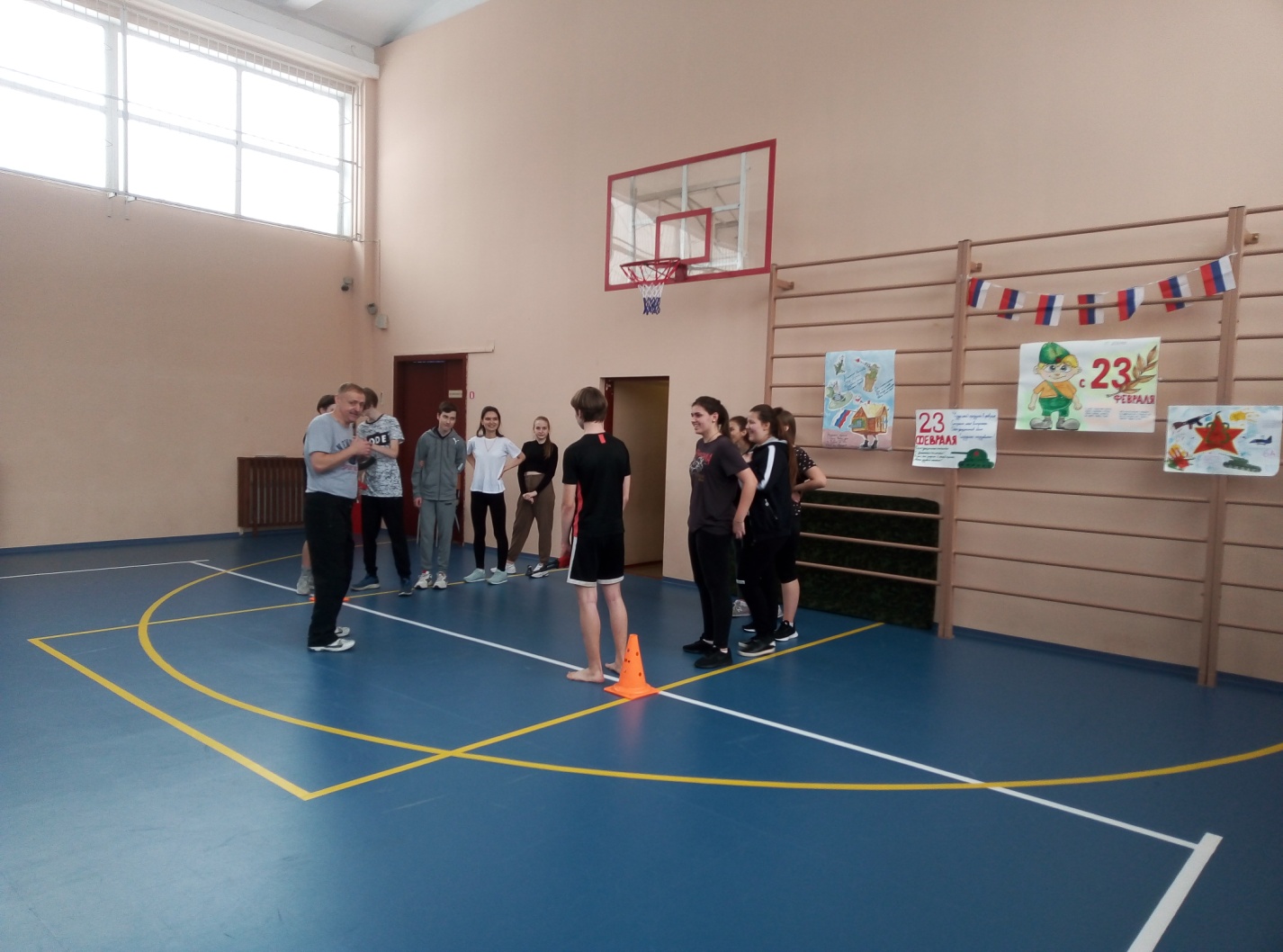 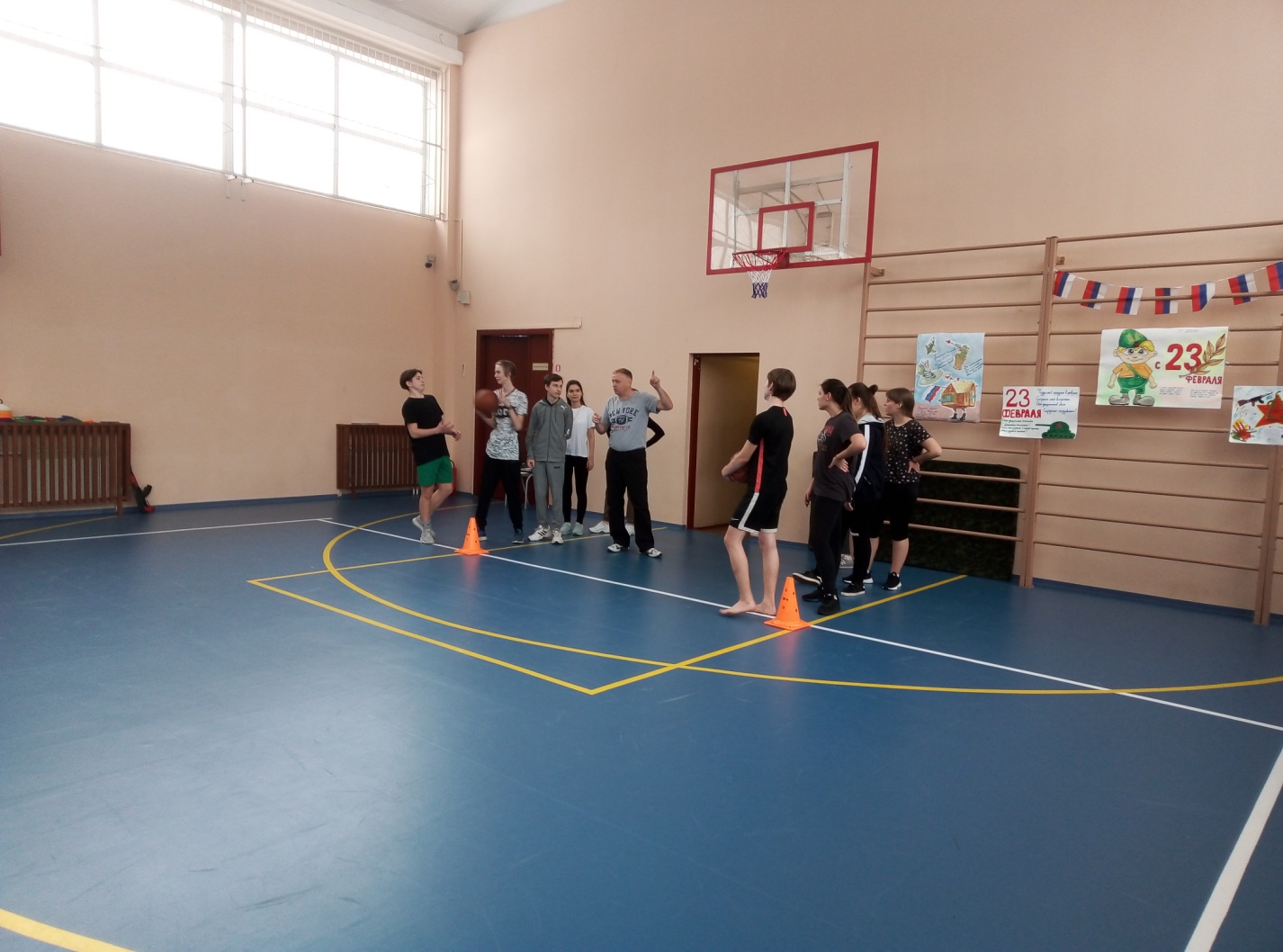 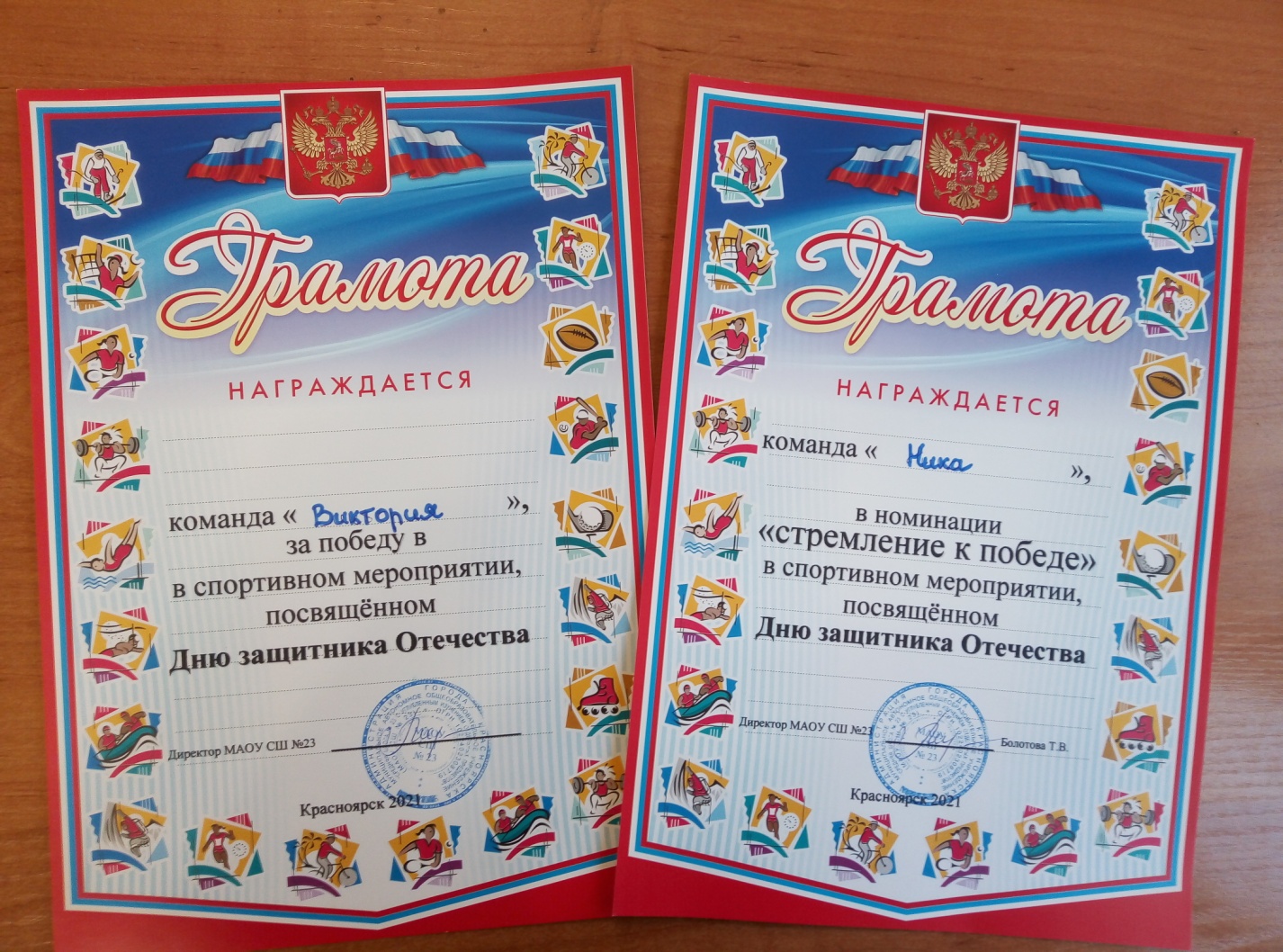 